Uwagi metodyczneInformacje o stanie i strukturze bezrobocia opracowano na podstawie sprawozdawczości Ministerstwa Rodziny, Pracy i Polityki Społecznej (formularz 
MPiPS – 01).Dane o liczbie bezrobotnych obejmują osoby, które są zarejestrowane w PUP 
w Suwałkach jako bezrobotne, zgodnie z ustawą z dnia 20 kwietnia 2004 r o promocji zatrudnienia i instytucjach rynku pracy (Dz. U. z 2016 roku poz. 645 z późn. zm.).Przez „ludność czynną zawodowo" należy rozumieć zbiorowość składającą się z osób uznanych w/g kwalifikacji GUS za pracujące oraz osoby bezrobotne, 
o których mowa w pkt. 2.Przez „stopę bezrobocia" należy rozumieć procentowy udział liczby bezrobotnych w liczbie ludności czynnej zawodowo / wg. stanu na koniec okresu sprawozdawczego/.Przez „wskaźnik napływu bezrobotnych" /Wn/ należy rozumieć wyrażony w procentach stosunek nowo zarejestrowanych bezrobotnych w danym okresie sprawozdawczym do liczby bezrobotnych wg stanu na koniec poprzedniego okresu sprawozdawczego.Przez „wskaźnik odpływu bezrobotnych" /Wo/ należy rozumieć wyrażony w procentach stosunek liczby bezrobotnych wyrejestrowanych z PUP w Suwałkach w danym okresie sprawozdawczym /odpływ/ do liczby bezrobotnych wg. stanu na koniec poprzedniego okresu sprawozdawczego.Przez „wskaźnik płynności rynku pracy" /Wp/ należy rozumieć wyrażony w procentach stosunek liczby bezrobotnych, którzy podjęli pracę w danym okresie sprawozdawczym do liczby nowo zarejestrowanych bezrobotnych w tym okresie.RYNEK PRACY w grudniu 2016 roku1.1 Poziom, dynamika bezrobociaLiczba bezrobotnych zarejestrowanych na dzień 31.12.2016 r. wynosiła 2 920 osób 
i była wyższa o 104 osoby w stosunku do liczby bezrobotnych zarejestrowanych na koniec listopada 2016 r. W stosunku do analogicznego okresu roku 2015 była niższa o 424 osoby 
(grudzień 2015 r. – 3 344 osoby).Na dzień 31 grudnia 2016 r. liczba bezrobotnych zamieszkałych w mieście Suwałki wynosiła 2 076 osób, co stanowiło 71,1% ogółu bezrobotnych. Na wsi zamieszkiwały 844 osoby, co stanowiło 28,9% ogółu bezrobotnych.Największą liczbę bezrobotnych w grudniu 2016 r. odnotowano w gminach:Suwałki 	– 206 osób 		(grudzień 2015 r. – 219 osób),Filipów 	– 155 osób 		(grudzień 2015 r. – 170 osób),Raczki 		– 107 osób 		(grudzień 2015 r. – 149 osób).Najmniej bezrobotnych odnotowano w gminach:	Rutka Tartak	– 46 osób		(grudzień 2015 r. – 48 osób),Wiżajny 	– 50 osób 		(grudzień 2015 r. – 58 osób),Bakałarzewo	– 58 osób 		(grudzień 2015 r. – 54 osoby),Jeleniewo 	– 64 osoby 		(grudzień 2015 r. – 80 osób).Ruch bezrobotnych „napływy” i „odpływy” w 2015 i w 2016 roku. Obliczony przez GUS wskaźnik stopy bezrobocia na dzień 31.12.2016 wynosił odpowiednio:powiat suwalski 			- 6,2 % 	(listopad 2016r. - 5,9 %)miasto Suwałki			- 7,4 % 	(listopad 2016r. - 7,2 %)województwo podlaskie		- 10,4 %	(listopad 2016r.- 10,4 %)kraj				- 8,3 % 	(listopad 2016r.- 8,2 %)W 2016 roku zarejestrowano 6 237 osób bezrobotnych, natomiast wyłączono z ewidencji 6 661 osób (analogicznie w 2015 r. „napływ” – 6 609 osób, „odpływ” – 7 057 osób). W analizowanym okresie „napływ” bezrobotnych był niższy o 424 osoby w porównaniu do „odpływu” (w analogicznym okresie 2015 roku napływ był niższy o 448 osób).Bezrobotni zarejestrowani w 2016 roku „napływ” 6 237 osób, 
z tego:zarejestrowani po raz pierwszy – 1044 osoby (16,7 % ogółu zarejestrowanych „napływ”), w analogicznym okresie 2015 r. – 1158 osób (17,5 %)zarejestrowani po raz kolejny – 5 193 osoby (83,3 % ogółu zarejestrowanych „napływ”), w analogicznym okresie 2015 r. –5 451 osób (82,5 %)Bezrobotni wyłączeni z ewidencji w 2016 roku „odpływ” 6 661 osób, z tego:podjęcia pracy – 3 343 osoby (50,2 % ogółu wyłączeń), w analogicznym okresie 2015 r. – 3 639 osób (51,6 %)niepotwierdzenia gotowości do pracy – 1 336 osób (20,1% ogółu wyłączeń), w analogicznym okresie 2015 r. – 1 488 osób (21,1 %),dobrowolna rezygnacja – 992 osoby (14,9% ogółu wyłączeń), w analogicznym okresie 2015 r. – 884 osoby (12,5 %).Wskaźniki dotyczące ruchu bezrobotnych w grudniu 2016 roku kształtowały się następująco:wskaźnik napływu bezrobotnych	Wn = 20,9 %	 (grudzień 2015 Wn = 18,3 %),wskaźnik odpływu bezrobotnych	Wo = 17,2 %	 (grudzień 2015 Wo = 16,1 %),wskaźnik płynności rynku pracy	Wp = 49,2 %	 (grudzień 2015 Wp = 51,5 %).Wskaźnik zatrudnienia Współczynnik aktywności zawodowej Na podstawie danych statystycznych można stwierdzić, że największe spadki w liczbie bezrobotnych odnotowano w 2008 roku i od 2014 roku. Tendencja spadkowa utrzymuje się nadal, z nieznacznym wzrostem bezrobocia w okresie zimowym, a spadkiem w okresie letnim (sezonowość bezrobocia).Liczba zarejestrowanych bezrobotnych na koniec miesiąca grudnia w latach 2008 – 20161.2 Zmiany w poziomie bezrobocia – wyłączenia z ewidencjiAnalizując zmiany w poziomie bezrobocia można stwierdzić, że wyłączenia z ewidencji w 2016 roku, spowodowane były głównie: podjęciami pracy – 50,2% ogółu wyłączeń, następną pozycję stanowiły niepotwierdzania gotowości do pracy i dobrowolne rezygnacje – 35,0%. W analogicznym okresie 2015 roku podjęcia pracy stanowiły 51,2% ogółu, a niepotwierdzania gotowości do pracy i dobrowolna rezygnacja stanowiły – 33,6% ogółu wyłączeń.2. Struktura bezrobotnych2.1 KobietyW 2016 roku zarejestrowało się 2 861 bezrobotnych kobiet (analogicznie 2015 rok 
– 3 103 kobiety).Na dzień 31.12.2016 r. zarejestrowanych było bezrobotnych kobiet w liczbie 1 512 osób, które stanowiły 51,8% ogółu bezrobotnych (analogicznie 2015 rok – 1 733 kobiety, tj. 51,8% ogółu bezrobotnych).Bezrobotne kobiety zamieszkałe w mieście Suwałki w liczbie 1 085 stanowiły 52,3% zarejestrowanych bezrobotnych z terenu miasta.Bezrobotne kobiety zamieszkałe na wsi w liczbie 427 stanowiły 50,6% zarejestrowanych bezrobotnych zamieszkałych na wsi.Wśród ogółu zarejestrowanych bezrobotnych kobiet to:1 314		-	to kobiety poprzednio pracujące,65		-	to kobiety zwolnione z przyczyn dotyczących zakładu pracy,249		-	to kobiety z prawem do zasiłku,198		-	to kobiety dotychczas niepracujące.2.2 Bezrobotni z prawem do zasiłku W 2016 roku zarejestrowały się 1 284 osoby z prawem do zasiłku, w tym 677 kobiet, (analogicznie 2015 rok – 1 317 osób, w tym 702 kobiety).Na dzień 31.12.2016 r. liczba bezrobotnych z prawem do zasiłku osiągnęła wielkość 467 osób, co stanowiło 16,0% ogółu zarejestrowanych bezrobotnych (analogicznie 2015 rok – 506 osób, co stanowiło 15,1% ogółu bezrobotnych).Zamieszkali w mieście z prawem do zasiłku w liczbie 358 osób, stanowili 17,2% zarejestrowanych bezrobotnych z miasta. Bezrobotni z terenów wiejskich z prawem do zasiłku w liczbie 109 osób, stanowili 
12,9% bezrobotnych zamieszkałych na wsi.2.3 Zarejestrowani bezrobotni według wieku (stan na dzień 31.12.2016 r. 
i 31.12.2015 r.)Zarejestrowani bezrobotni wg wieku - stan na dzień 31.12.2016 r.Analizując wiek zarejestrowanych bezrobotnych można stwierdzić, iż najwięcej bezrobotnych było w trzech przedziałach wiekowych:25-34 lata ( 845 osób), co stanowiło 28,9 % ogółu zarejestrowanych. w grupie tej:długotrwale bezrobotni stanowili 				37,0%, posiadający co najmniej jedno dziecko do 6 roku życia	31,0%, bezrobotni niepełnosprawni stanowili 			4,1%, bezrobotni do 30 roku życia stanowili 			52,5%,35-44 lata ( 509 osób), co stanowiło 17,4 % ogółu zarejestrowanych. w grupie tej:długotrwale bezrobotni stanowili 				46,2%, posiadający co najmniej jedno dziecko do 6 roku życia	19,8%, bezrobotni niepełnosprawni stanowili 	 		8,3%, 45-54 lata ( 495 osób), co stanowiło 17,0 % ogółu zarejestrowanych bezrobotnych. w grupie tej:długotrwale bezrobotni stanowili 				51,9%, posiadający co najmniej jedno dziecko do 6 roku życia	1,6%, bezrobotni niepełnosprawni stanowili			16,4%, bezrobotni powyżej 50 roku życia stanowili			55,2%,2.4 Zarejestrowani bezrobotni według poziomu wykształcenia (stan na dzień 31.12.2016 r. i 31.12.2015 r.)Zarejestrowani bezrobotni wg wykształcenia – stan na dzień 31.12.2016 r.Z analizy poziomu wykształcenia zarejestrowanych bezrobotnych wynika, że najwięcej bezrobotnych posiadało:wykształcenie gimnazjalne i poniżej (856 osób), co stanowiło 29,3 % ogółu zarejestrowanych. w grupie tej:długotrwale bezrobotni stanowili 				53,6%, osoby do 30 roku życia stanowili				23,6%, osoby do 25 roku życia stanowili 				12,2%.osoby powyżej 50 roku życia stanowili 			38,9%, bezrobotni niepełnosprawni stanowili			13,9%, wykształcenie zasadnicze zawodowe (655 osób), co stanowiło 22,4 % ogółu zarejestrowanych.w grupie tej:długotrwale bezrobotni stanowili 				47,8%, osoby do 30 roku życia stanowili				20,6%, osoby do 25 roku życia stanowili 				12,2%.osoby powyżej 50 roku życia stanowili 			42,8%,bezrobotni niepełnosprawni stanowili			14,2%, wykształcenie policealne i średnie zawodowe (629 osób), co stanowiło 21,5 % ogółu zarejestrowanych bezrobotnych.w grupie tej:długotrwale bezrobotni stanowili 				41,0%, osoby do 30 roku życia stanowili				31,6%, osoby do 25 roku życia stanowili 				17,8%.osoby powyżej 50 roku życia stanowili 			32,8%, bezrobotni niepełnosprawni stanowili			10,2%, 2.5 Bezrobotni według stażu pracy i czasu pozostawania bez pracy w miesiącach (stan na dzień 31.12.2016 r.)wśród zarejestrowanych bezrobotnych największą populację stanowili bezrobotni 
ze stażem pracy od 1 do 5 lat (25,7% ogółu zarejestrowanych). w grupie tej:długotrwale bezrobotni stanowili				41,8%,osoby do 30 roku życia stanowili				39,3%,bezrobotni do 25 roku życia stanowili 			15,5%. bezrobotni powyżej 50 roku życia stanowili 		13,6%,bezrobotni niepełnosprawni stanowili			8,0%,bezrobotni ze stażem pracy do 1 roku, stanowili 21,8% ogółu zarejestrowanych bezrobotnych. 
w grupie tej:długotrwale bezrobotni stanowili 				46,4%, osoby do 30 roku życia stanowili				48,4%,osoby do 25 roku życia stanowili 				23,1%.osoby powyżej 50 roku życia stanowili 			15,7%, bezrobotni niepełnosprawni stanowili			7,1%, 2.6 Osoby w wybranych kategoriach wg stanu na dzień 31.12.2016 r. 
i 31.12.2015 r. 3. Zwolnienia z przyczyn dotyczących zakładów pracyW 2016 roku zarejestrowały się 222 osoby zwolnione z przyczyn dotyczących zakładu pracy (analogicznie w 2015 roku 215 osób). Na dzień 31.12.2016 liczba bezrobotnych zwolnionych z przyczyn dotyczących zakładu pracy wynosiła 117 osób, w tym 65 kobiet (analogicznie 2015r. – 115 osób, w tym 65 kobiet).W 2016 roku jeden zakład pracy zgłosił zwolnienie grupowe z przyczyn dot. zakładu pracy:TESCO Polska Sp. z o.o. – 3 osoby.4. Pośrednictwo pracy4.1 Oferty pracyNa podstawie danych Wojewódzkiego Urzędu Statystycznego na suwalskim rynku pracy funkcjonują 8 873 podmioty gospodarcze, z czego 6 900 (77,8%) na terenie miasta Suwałki, zaś 1 973 (22,2% ) na terenie powiatu suwalskiego.W stosunku do 2015 roku liczba podmiotów zwiększyła się o 20 (w 2015 roku zarejestrowane były 8 853 podmioty).Największy wzrost odnotowano w następujących sekcjach: administracja publiczna i obrona narodowa; obowiązkowe zabezpieczenie społeczne o 30, budownictwo o 20, informacja 
i komunikacja o 14, opieka zdrowotna i pomoc społeczna o 14, wytwarzanie i zaopatrywanie w energię elektryczną, gaz, parę wodna, gorącą wodę i powietrze do układów klimatyzacyjnych o 12, transport i gospodarka magazynowa o 12, przetwórstwo przemysłowe o 10 podmiotów.W 2016 roku  odnotowano również spadek  w  następujących sekcjach: handel hurtowy i detaliczny, naprawa pojazdów samochodowych, wyłączając motocykle o 69, pozostała działalność usługowa o 22, działalność związana z zakwaterowaniem i usługami gastronomicznymi o 10 podmiotów.Podmioty gospodarki narodowej zarejestrowane w rejestrze REGON wg sekcji PKD(stan na dzień 31.12.2016r.)Na suwalskim rynku najwięcej podmiotów działa w następujących sektorach:- handel hurtowy i detaliczny					- 25,3%,- budownictwo						- 11,1%,- działalność profesjonalna , naukowa i techniczna		- 8,6%,- transport i gospodarka magazynowa 			- 8,6%,- przetwórstwo przemysłowe 				- 8,0%,- pozostała działalność usługowa 				- 7,8%,-opieka zdrowotna i pomoc społeczna 			- 6,6% Podmioty gospodarki narodowej zarejestrowane w rejestrze REGON wg liczby pracujących w 2016r. Na terenie działania Powiatowego Urzędu Pracy najwięcej funkcjonuje małych podmiotów stanowią one 96,0%. Znaczna ich część to podmioty jednoosobowe lub tzw. firmy rodzinne nie zatrudniające. Podmioty średnie stanowią 3,0%, a tylko 1,0% stanowią podmioty dużeW 2016 roku zakłady zgłosiły 2 135 miejsc pracy i miejsc aktywizacji zawodowej, w tym 931 miejsc pracy i aktywizacji zawodowej subsydiowanej, (w 2015 roku – 2171 miejsc pracy 
i miejsca aktywizacji zawodowej, w tym 818 miejsc pracy i aktywizacji zawodowej subsydiowanej). Z ogółu zgłoszonych miejsc to:zatrudnienie lub inna praca zarobkowa – 1 683 miejsca (tym 479 miejsc pracy subsydiowanej tj. prace interwencyjne, roboty publiczne, podjęcia pracy w ramach refundacji kosztów zatrudnienia bezrobotnych, bonu zatrudnieniowego, podjęcia pracy poza miejscem zamieszkania w ramach bonu na zasiedlenie, podjęcia pracy 
w ramach refundacji części kosztów zatrudnienia bezrobotnych do 30 roku życia))miejsca aktywizacji zawodowej subsydiowanej – 452 miejsca, z czego:385 miejsc na staż,58 miejsc na prace społecznie użyteczne,9 miejsc na przygotowanie zawodowe dorosłych.Zgłoszone miejsca pracy i miejsca aktywizacji zawodowej:- z sektora publicznego zgłoszono 		 - 299 miejsc,- z sektora prywatnego zgłoszono 		 - 1836 miejsc.Dla osób niepełnosprawnych zakłady zgłosiły 98 miejsc pracy i aktywizacji zawodowej w tym 4 miejsca subsydiowane.W 2016 roku najwięcej miejsc pracy zgłoszono (wg branż i zawodów):W celu pozyskania ofert pracy, nawiązania współpracy oraz monitorowania lokalnego rynku pracy pośrednicy pracy odbyli 225 wizyt w zakładach pracy.Pod potrzeby zakładów pracy zorganizowano sześć giełd pracy – 30 stanowisk pracy dla pracownika produkcji/magazyniera („Grupa Progress” Gdańsk – miejsce pracy Fabryka Mebli „Forte” Suwałki), 15 stanowisk kasjer/sprzedawca, doradca klienta, magazynier (Market „Stokrotka”), 10 stanowisk pracy dla pracownika ochrony/dozorca (Solid Security Sp. z o.o. w Białymstoku). W giełdach udział wzięło 188 osób, z czego zatrudnienie podjęło 28 osób.4.2 W sieci EURESEURES jest siecią współpracy publicznych służb zatrudnienia i ich partnerów na rynku pracy, wspierającą mobilność w dziedzinie zatrudnienia na poziomie międzynarodowym 
w krajach Europejskiego Obszaru Gospodarczego (EOG). Usługi EURES są ogólnie dostępne, bezpłatne i skierowane do osób poszukujących pracy, zainteresowanych wyjazdem do innego kraju w celu podjęcia pracy oraz do pracodawców, którzy chcą prowadzić rekrutację pracowników z zagranicy. Doradca klienta informuje i prowadzi poradnictwo z zakresu warunków życia i pracy oraz sytuacji w krajach EOG oraz prowadzi pośrednictwo pracy dla pracodawców krajowych, jeżeli pracodawca zgłosi taką potrzebę.W 2016 roku dysponowano 214 zagranicznymi ofertami upowszechnianymi przez urząd w ramach sieci EURES.Oferty pochodziły z następujących krajów EOG: Austria, Wielka Brytania, Norwegia, Szwecja, Niemcy, Holandia, Czechy, Słowacja, Słowenia, Litwa, Łotwa, Irlandia, Hiszpania 
i Włochy.Oferty dotyczyły zawodów lub branż:hotelarsko-gastronomicznej (kucharz/pizzer, kelner/kelnerka, pokojowa, animatorzy: dziecięcy oraz sportowi, pracownicy ds. sprzedaży rezerwacji w hotelach i obsługa klienta);medycznej (lekarz, pielęgniarka/pielęgniarz, pomocniczy personel medyczny, opiekun/opiekunka);budowlanej (monter instalacji grzewczych, sanitarnych oraz klimatyzacyjnych, spawacz, tynkarz, cieśla szalunkowy, pomocnik na budowie);transportowej (kierowca kat C+E);spożywczej / przetwórstwa mięsnego (rozbieracz – wykrawacz, rzeźnik)pracy sezonowej (pracownik do sadzenia i do zbioru warzyw; pracownik szklarni – uprawa róż, roślin doniczkowych; pracownik do zbierania i sortowania kwiatów; pracownik do zbierania pieczarek; pracownik do pielęgnacji upraw i do zbierania owoców; pracownik do pakowania owoców i warzyw; pracownik leśny);inne (szwacz/szwaczka, szwacz/obuwnik, krawiec/krawcowa, fryzjer, stolarz meblowy, pracownik magazynowy, pracownik produkcji – montażysta, sprzątaczka, pomocnik pakowacza, pomoc domowa, pracownik montażu).W analizowanym okresie z usług pośrednictwa EURES skorzystało 258 osób bezrobotnych i poszukujących pracy.Ponadto w ramach Ogólnopolskich Dni Kariery w Powiatowym Urzędzie Pracy w Suwałkach odbyło się spotkanie dla osób planujących wyjazd za granicę pod nazwą „Twoja pierwsza praca z EURES”. W spotkaniu uczestniczył Doradca EURES z Wojewódzkiego Urzędu Pracy w Białymstoku, przedstawiciele Komendy Policji w Suwałkach oraz Straży Granicznej w Rutce Tartak. W spotkaniu uczestniczyło 13 osób bezrobotnych i poszukujących pracy.W 2016 roku Powiatowy Urząd Pracy był partnerem w pierwszej edycji niepublicznych targów pracy pod nazwą „Praca i Kariera”, które obyły się w Państwowej Wyższej Szkole Zawodowej w Suwałkach. Podczas targów stanowisko urzędu odwiedziły osoby uczące się, poszukujące pracy, bezrobotni, a także pracodawcy.W ramach prowadzonych zadań związanych z ewidencją oświadczeń o zamiarze powierzenia wykonywania pracy cudzoziemców – obywatelom Białorusi, Federacji Rosyjskiej, Armenii, Mołdawii, Gruzji i Ukrainy: - w 2016 roku zarejestrowano 1 101 oświadczeń (w tym 981 oświadczeń dotyczyło obywateli Ukrainy, 103 Białorusi, 14 Mołdawii, 3 Federacji Rosyjskiej)- w 2015 roku zarejestrowano 408 oświadczeń ( w tym 342 oświadczenia dotyczyły obywateli Ukrainy, 65 Białorusi, 1 Mołdawii).4.3 Podjęcia pracyW 2016 roku pracę podjęły 3 343 osoby, w tym 1 654 kobiety (analogicznie 2015 r. 
– 3 749 osób, w tym 1 851 kobiet).4.4 Bezrobotni pobierający dodatek aktywizacyjny W 2016 roku 339 osób bezrobotnych posiadających prawo do zasiłku podjęło zatrudnienie z własnej inicjatywy, a tym samym nabyły prawo do dodatku aktywizacyjnego.Na dzień 31.12.2016r. 40 osób było uprawnionych do otrzymywania dodatku aktywizacyjnego (analogicznie 2015 r. – 35 osób).5. Poradnictwo zawodoweW 2016 roku w ramach poradnictwa zawodowego:5 662 osoby zostały objęte Indywidualnym Planem Działania,udzielono 1 071 informacji indywidulnych,89 osób uczestniczyły w ośmiu poradach grupowych,udzielono 776 porad indywidualnych,66 osób uczestniczyło w trzech informacjach grupowych.W ramach w/w informacji grupowych odbyło się jedno spotkanie z uczniami VII Liceum Ogólnokształcącego z Oddziałem Dwujęzycznym w Suwałkach. Tematem spotkania było omówienie wyboru kierunków studiów, przedstawienie usług świadczonych przez urząd pracy, w tym pośrednictwo pracy EURES.Ponadto 340 osób poszukujących pracy (niezarejestrowanych w PUP) skorzystało 
z indywidualnej informacji.6. Profile pomocyPowiatowy Urząd Pracy niezwłocznie po rejestracji ustala dla bezrobotnego profil, oznaczający właściwy ze względu na potrzeby bezrobotnego zakres form pomocy określonych w ustawie.W 2016 roku doradcy ustalili 5 684 profili pomocy, z czego:I profil pomocy 	 – 225 osobom,II profil pomocy 	 – 3 864 osobom,III profil pomocy 	 – 1 595 osobom.Na dzień 31.12.2016 r. w ewidencji urzędu było 2 569 osób bezrobotnych z ustalonym profilem pomocy w tym:I profilem 		- 35 osób ( 1,4% ogółu sprofilowanych osób),II profilem 		- 1 219 osób ( 47,4% ogółu sprofilowanych osób),III profilem 		- 1 315 osób ( 51,2% ogółu sprofilowanych osób).7. Aktywizacja zawodowa bezrobotnych przy udziale środków Funduszu Pracy i innych środków finansowych Środki finansowe przyznane na 2016 roku na finansowanie programów na rzecz promocji zatrudnienia i aktywizacji zawodowej:na realizację ustawowych form aktywizacji zawodowej (algorytm) – 4 879 761,00 zł,z Europejskiego Funduszu Społecznego – 2 597 239,00 zł z przeznaczeniem na:na realizację projektu w ramach Programu Operacyjnego Wiedza, Edukacja, Rozwój – 
1 643 056,00 zł,na realizację projektu w ramach Regionalnego Programu Operacyjnego 2014-2020 – 
954 183,00 zł.z rezerwy Ministra Rodziny, Pracy i Polityki Społecznej w drodze konkursu pozyskano kwotę 593 200,00 zł z przeznaczeniem na:223 000,00 zł na aktywizację zawodową osób bezrobotnych w wieku powyżej 50 roku życia (dotacje na rozpoczęcie działalności gospodarczej),370 200,00 zł na dofinansowanie wyposażenia stanowiska pracy tworzonych osobom bezrobotnym spełniającym kryteria art. 49 pkt 2-6 (tj. długotrwale bezrobotnym, bezrobotnym powyżej 50 roku życia, bezrobotnym niepełnoprawnym),na aktywizację osób bezrobotnych do 30 roku życia zgodnie z art. 150f ustawy z dnia 20 kwietnia 2004 roku o promocji zatrudnienia o instytucjach rynku pracy (tekst jednolity Dz. U. z 2016 roku, poz. 645 z późn. zm.) w kwocie 1 237 300,00 zł.Na realizację zadań związanych z rehabilitacją zawodową i zatrudnieniem osób niepełnosprawnych przyznano z PFRON środki finansowe w ogólnej kwocie 70 000,00 zł (MOPS – 30 000,00 zł, PCPR – 40 000,00 zł).Krajowy Fundusz Szkoleniowy – środki finansowe w kwocie 530 500,00 zł na finansowanie działań na rzecz kształcenia ustawicznego pracowników i pracodawców.Ogólna kwota środków finansowych wynosiła 9 908 000,00 zł, w tym na aktywizację zawodową bezrobotnych 9 377 500,00 zł.W 2016 roku aktywizacją zawodową z udziałem środków Funduszu Pracy, Europejskiego Funduszu Społecznego i PFRON objęto 1 285 osób bezrobotnych i poszukujących pracy (w tym 190 osób z umów z 2015 roku).Aktywizacja zawodowa w poszczególnych formach przedstawiała się następująco:prace interwencyjne 				- 342 osoby ( w tym 96 osób z 2015 roku),staże 		 				- 319 osób (w tym 31 osób z 2015 roku),w tym program specjalny 				- 20 osób,szkolenia 					- 113 osób ( w tym 9 osób z 2015 roku), podjęcie pracy w ramach refundacji części kosztów zatrudnienia bezrobotnych do 30 roku życia (art. 150f)				- 104 osoby,podjęcie działalności gospodarczej 		- 90 osób,w tym w ramach bonu na zasiedlenie 		- 1 osoba,podjęcie pracy w ramach refundacji kosztów zatrudnienia bezrobotnego	 (doposażenie/wyposażenie) 			- 89 osób podjęcie pracy poza miejscem zamieszkania w ramach bonu na zasiedlenie 							- 64 osoby,roboty publiczne 				- 44 osoby,prace społecznie użyteczne 			- 38 osób,w tym PAI 						- 10 osób,przygotowanie zawodowe dorosłych 	- 18 osób ( w tym 7 osób z 2015 roku),bon stażowy 					- 18 osób (w całości z 2015 roku)refundacja składek dla spółdzielni socjalnej - 16 osób ( w tym 10 osób z 2015 roku)studia podyplomowe 				- 11 osób ( w tym 6 osób z 2015 roku),stypendia z tytułu nauki 			- 9 osób ( w tym 4 osoby z 2015 roku),podjęcie pracy w ramach bony na zatrudnienie 											- 9 osób (w całości z 2015 roku)podjęcie pracy w ramach refundacji kosztów wyposażenia stanowiska prac dla osoby niepełnosprawnej (PFRON) 			- 1 osoba.Stosując w/w formy aktywizacji urząd w 2016 roku realizował następujące programy i projekty: zakończył w I kwartale 2016 roku realizację projektu „Aktywizacja osób od 30 roku życia pozostających bez pracy w powiecie suwalskim i mieście Suwałki (I)” realizowanym w ramach Regionalnego Programu Operacyjnego Województwa Podlaskiego na lata 2015-2020.program Aktywizacja i Integracja skierowany był do osób bezrobotnych z ustalonym III profilem pomocy, korzystających ze świadczeń pomocy społecznej, realizujących kontrakt socjalny. Bezrobotni w liczbie 10 osób w ramach programu korzystali z następujących form: poradnictwa specjalistycznego, warsztatów trenerskich z zakresu edukacji personalnej i zawodowej, prace społecznie użyteczne. Okres realizacji czerwiec - lipiec 2016 roku.projekt „Aktywizacja osób od 30 roku życia pozostających bez pracy w powiecie suwalskim i mieście Suwałki (II)” realizowanym w ramach Regionalnego Programu Operacyjnego Województwa Podlaskiego na lata 2015-2020. Planowa liczba uczestników to 58 osób. Działania aktywizacyjne w projekcie to: poradnictwo zawodowe, pośrednictwo pracy, staże zawodowe, doposażenie / wyposażenie stanowiska pracy i jednorazowe środki na podjęcie działalności gospodarczej. Okres realizacji luty – grudzień 2016 roku. Programem objęto 63 osoby bezrobotne.projekt „Aktywizacja osób młodych pozostających bez pracy w powiecie suwalskim i mieście Suwałki (II) w ramach Osi Priorytetowej I – Osoby młode na rynku pracy Programu Operacyjnego Wiedza Edukacja Rozwój 2014 – 2020. Działania aktywizacyjne w projekcie to: poradnictwo zawodowe, pośrednictwo pracy, staże zawodowe, jednorazowe środki na podjęcie działalności gospodarczej. Projektem objęto 134 osoby bezrobotne.program specjalny 1/2016, który skierowany był do osób bezrobotnych 
z ustalonym III profilem pomocy. Działania aktywizacyjne w programie to: pośrednictwo pracy, staże zawodowe. W ramach programu 20 osób skierowano na staż, okres realizacji kwiecień – grudzień 2016 rok.Ponadto w 2016 roku w ramach zadań realizowanych z Krajowego Funduszu Szkoleniowego, urząd zawarł z 80 pracodawcami umowy na sfinansowanie kosztów kształcenia ustawicznego 312 pracowników i pracodawców, między innymi z:Szpital Wojewódzki w Suwałkach 					- 75 pracowników;Przedsiębiorstwo Komunikacji Samochodowej w Suwałkach 		- 21 pracowników;Międzynarodowy Transport Drogowy Ryszard Butkiewicz w Suwałkach												- 20 pracowników;Bank Spółdzielczy Rutka Tartak w Suwałkach 				- 17 pracowników;Przedszkole nr 8 z Oddziałem Integracyjnym w Suwałkach 		- 13 pracowników;Polskie Stowarzyszenie na Rzecz Osób z Upośledzeniem Umysłowym Koło w Suwałkach, Filipów Trzeci 								- 12 pracowników;Palcówka Opiekuńczo – Wychowawcza w Suwałkach 			- 12 pracowników;Stowarzyszenie „Aktywni Tak Samo” w Suwałkach 			- 7 pracowników;Środowiskowy Dom Samopomocy w Lipniaku 				- 7 pracowników;„MELIUS Centrum rehabilitacyjne” Mazur, Terlecki Spółka Jawna w Suwałkach											- 6 pracowników;Paszkiewicz Holding Sp. z o.o. w Suwałkach				- 6 pracowników;Przedsiębiorstwo Drogowo-Mostowe S.A. w Suwałkach 		- 5 pracowników;„Interium” Sp. z o.o. w Suwałkach 					- 5 pracowników;Urząd Miejski w Suwałkach 						- 5 pracowników;Urząd Gminy w Filipowie 						- 5 pracowników,w przypadku pozostałych pracodawców umowy na przeszkolenie obejmująca 
od 1 do 4 pracowników.Pozostałe działania Urzędu: Kontynuowanie  z Powiatowym Centrum Pomocy Rodzinie w Suwałkach realizacji programu pilotażowego pt. „Aktywny samorząd”, skierowanego do osób niepełnosprawnych z terenów wiejskich.Kontynuowanie realizacji projektu „Zielona Linia – Centrum Informacyjno-Konsultacyjne Służb Zatrudnienia” („Urząd Pracy 7 dni w tygodniu 24h na dobę”). Celem projektu było poszerzenie dostępności usług Służb Zatrudnienia.Urząd w ramach zawartego porozumienia realizował z Miejskim Ośrodkiem Pomocy Społecznej w Suwałkach Program Aktywizacja i Integracja. Celem programu była reintegracja zawodowa i społeczna oraz kształcenie aktywnych postaw w życiu społecznym i zawodowym osób bezrobotnych zamieszkałych w mieście Suwałki.Realizował porozumienie o współpracy partnerskiej w sprawie zadania pod nazwą „Aktywizacja zawodowa – Wewnętrzny ośrodek outplacement’u w Areszcie Śledczym 
w Suwałkach”. Zadaniem PUP było udzielenie skazanym informacji na temat rynku pracy oraz możliwych szkoleniach i kształceniu w celu zwiększenia kwalifikacji zawodowych.Realizował  porozumienie partnerskie ze Stowarzyszeniem dla Rozwoju w Suwałkach. Zadaniem PUP było zabezpieczenie w 2016 roku środków finansowych na świadczenia integracyjne (uczestnikom zajęć w Centrum Integracji Społecznej).Urząd podpisał list intencyjny z Konsorcjum Fundusz wschodni sp. z o.o. Polskie Stowarzyszenie Doradcze i Konsultingowe Integrales sp. z o.o.. Konsorcjum jest pośrednikiem finansowym II etapu Programu „Pierwszy biznes – Wsparcie w starcie II” na obszarach dwóch województw: podlaskiego i warmińsko-mazurskiego. Inicjatorem programu jest Ministerstwo Rodziny, Pracy i Polityki Społecznej we współpracy z Bankiem Gospodarstwa Krajowego. Celem programu jest rozwój przedsiębiorczości i tworzenie nowych miejsc pracy oraz przeciwdziałanie bezrobociu. W ramach programu udzielane są niskooprocentowane pożyczki na podjęcie działalności gospodarczej oraz tworzenie nowych miejsc pracy dla osób bezrobotnych. Powiatowy Urząd Pracy wspiera działania mające na celu rozwój przedsiębiorczości oraz przeciwdziałanie bezrobociu realizowane w ramach programu „Pierwszy biznes – Wsparcie w starcie II” między innymi poprzez:udzielanie informacji na temat w/w programuopiniowanie wniosków o udzielenie pożyczki na utworzenie stanowiska pracy dla bezrobotnego pod względem możliwości skierowania przez urząd bezrobotnych posiadających kwalifikacje zawodowe niezbędne do wykonywania pracy na planowanym do utworzenia stanowisku pracy,kierowanie bezrobotnych na utworzone stanowiska pracy,wydawanie zaświadczeń potwierdzających posiadanie statusu bezrobotnego przez osoby ubiegające się o pożyczkę na podjęcie działalności,współpracę w zakresie monitorowania zatrudnienia osób bezrobotnych skierowanych przez urząd.Realizował porozumienie o współpracy z Fundacją EGO w Suwałkach na rzecz realizacji Projektu „Aktywni w Suwałkach” współfinansowanego ze środków Ministra Rodziny, Pracy i Polityki Społecznej. Zadaniem Powiatowego Urzędu Pracy w Suwałkach była organizacja i finansowanie prac interwencyjnych dla trzech beneficjentów projektu.TabeleŚrodki finansowe POWIATOWEGO URZĘDU PRACY w 2016 roku.Limit i wydatki: Fundusz Pracy, Europejski Fundusz Społeczny oraz PFRON w ramach realizowanych programów promocji zatrudnienia i łagodzenia skutków bezrobocia w 2016 rokuLiczba i struktura bezrobotnych w gminie BakałarzewoDane statystyczne na dzień 31 grudnia 2016 r.Gmina BakałarzewoLiczba i struktura bezrobotnych w gminie FilipówDane statystyczne na dzień 31 grudnia 2016 r.Gmina FilipówLiczba i struktura bezrobotnych w gminie JeleniewoDane statystyczne na dzień 31 grudnia 2016 r.Gmina Jeleniewo Liczba i struktura bezrobotnych w gminie PrzeroślDane statystyczne na dzień 31 grudnia 2016 r.Gmina Przerośl Liczba i struktura bezrobotnych w gminie RaczkiDane statystyczne na dzień 31 grudnia 2016 r.Gmina RaczkiLiczba i struktura bezrobotnych w gminie Rutka TartakDane statystyczne na dzień 31 grudnia 2016 r.Gmina Rutka Tartak Liczba i struktura bezrobotnych w gminie SuwałkiDane statystyczne na dzień 31 grudnia 2016 r.Gmina SuwałkiLiczba i struktura bezrobotnych w gminie SzypliszkiDane statystyczne na dzień 31 grudnia 2016 r.Gmina SzypliszkiLiczba i struktura bezrobotnych w gminie WiżajnyDane statystyczne na dzień 31 grudnia 2016 r.Gmina Wiżajny Liczba i struktura bezrobotnych w mieście SuwałkiDane statystyczne na dzień 31 grudnia 2016 r.Miasto SuwałkiRok 2015Stan„Napływ”„Odpływ”Stopa bezrobociaStyczeń4052690430+ 260M2916459329+ 13010,6 %W1136231101+ 1308,3 %Luty4181621492+ 129M3015440341+ 9910,9 %W1166181151+ 308,5 %Marzec3950511742- 231M2826360549- 18910,2 %W1124151193- 428,2 %Kwiecień3699501752- 251M2651360535- 1759,7 %W1048141217- 767,7 %Maj3479463683- 220M2520334465- 1319,2 %W959129218- 897,1 %Czerwiec3249470700- 230M2369353504- 1518,7 %W880117196- 796,6 %Lipiec3207540582- 42M2336373406- 338,6 %W871167176- 96,5 %Sierpień3161467513- 46M2305325356- 318,5 %W856142157- 156,4 %Wrzesień3128639672- 33M2272466499- 338,1 %W85617317306,3 %Październik3146551533+ 18M2265375382- 78,0 %W881176151+ 256,5 %Listopad3274558430+ 128M2343382304+ 788,3 %W931176126+ 506,5 %Grudzień3344598528+ 70M2379415379+ 368,4 %W965183149+ 347,1 %Razem 201566097057- 448M46425049- 407W19672008- 41Rok 2016Stan„Napływ”„Odpływ”Stopa bezrobociaStyczeń	3662661343+ 318M2600472251+ 2219,0 %W106218992+ 977,7 %Luty3705544501+ 43M2658407349+ 589,2 %W1047137152- 157,6 %Marzec3520529714- 185M2533385510- 1258,8 %W987144204- 607,2 %Kwiecień3298453675- 2222409335459- 1248,4 %889118216- 986,5 %Maj2986390702- 312M2174273508- 2357,6 %W812117194- 776,0 %Czerwiec2855472603- 131M2083346437- 917,3 %W772126166- 405,7 %Lipiec2813512554- 42M2036355402- 477,2 %W777157152+ 55,7 %Sierpień2876509446+ 63M2087372321+ 517,3 %W789137125+ 125,8 %Wrzesień2799541618- 77M2020391458- 677,2 %W779150160- 105,7 %Październik2716465548- 83M1950326396- 707.0 % W766139152- 1995,6 %Listopad2816572472+ 100M2013395332+ 637,2 %W803177140+ 375,9 %Grudzień2920589485+ 104M2076409346+ 637,4 %W844180139+ 416,2 %Razem 201662376661- 424M44664769- 303W17711892- 121Wyszczególnienie PolskaWoj. PodlaskieI kwartał 2015r.51,1%52,0%II kwartał 2015r.51,6%52,2%III kwartał 2015 r.52,4%53,2%IV kwartał 2015r.52,6%51,2%I kwartał 2016r. 52,1%51,1%II kwartał 2016r.52,7%52,5%III kwartał 2016r.53,0%53,4%Wyszczególnienie PolskaWoj. PodlaskieI kwartał 2015r.56,0%56,8%II kwartał 2015r.55,8%56,1%III kwartał 2015 r.56,4%56,5%IV kwartał 2015r.56,5%54,7%I kwartał 2016r. 56,1%55,8%II kwartał 2016r.56,2%56,5%III kwartał 2016r.56,3%57,0%MiesiącLiczba zarejestrowanych bezrobotnych w latachLiczba zarejestrowanych bezrobotnych w latachLiczba zarejestrowanych bezrobotnych w latachLiczba zarejestrowanych bezrobotnych w latachLiczba zarejestrowanych bezrobotnych w latachLiczba zarejestrowanych bezrobotnych w latachLiczba zarejestrowanych bezrobotnych w latachLiczba zarejestrowanych bezrobotnych w latachLiczba zarejestrowanych bezrobotnych w latach200820092010201120122013201420152016Styczeń3 9263 9985 5025 2255 2915 7665 4644 0523 662Luty3 9854 2455 6475 5235 4285 9045 3794 1813 705Marzec3 8434 4435 3845 4155 2595 8645 3643 9503 520Kwiecień3 5054 2725 0525 1065 0695 7454 9793 6993 298Maj3 2404 1204 7314 7644 9065 5084 4833 4792 986Czerwiec2 9673 9884 4164 4184 7575 2524 1873 2492 855Lipiec2 9554 0884 4304 3784 7395 0334 0553 2072 813Sierpień2 9114 1404 3804 3794 7694 9323 8923 1612 876Wrzesień2 8524 3614 4514 4284 7424 8033 8093 1282 799Październik2 9164 3104 3864 4514 7494 7063 6473 1462 716Listopad3 1494 6594 4734 6734 9554 9213 6653 2742 816Grudzień3 4304 9124 7364 9005 2115 1903 7923 3442 920Lp.Wyłączenia z ewidencji z powodu: Od początku rokuOd początku rokuLp.Wyłączenia z ewidencji z powodu: 2016 r.2015 r.IPodjęcia pracy 334336361Podjęcia pracy niesubsydiowanej27053065 W tym podjęcie działalności gospodarczej9397 W tym pracy sezonowej562Podjęcia pracy subsydiowanej638574Podjęcia prac interwencyjnych146226Podjęcia robót publicznych4447Podjęcia działalności gospodarczej90128W tym w ramach bonu na zasiedlenie10Podjęcia pracy w ramach refundacji kosztów zatrudnienia bezrobotnego (w tym także w ramach uzupełnień)89118Podjęcie pracy poza miejscem zamieszkania w ramach bonu na zasiedlenie6441Podjęcie pracy w ramach bonu zatrudnieniowego011Podjęcie pracy w ramach świadczenia aktywizacyjnego00Podjęcie pracy w ramach grantu na telepracę00Podjęcie pracy w ramach refundacji składek na ubezpieczenia społeczne00Podjęcie pracy w ramach dofinansowania wynagrodzenia za zatrudnienie skierowanego bezrobotnego powyżej 50 roku życia00Inne  1053IIRozpoczęcia szkolenia 104137W tym w ramach bonu szkoleniowego04IIIRozpoczęcia stażu288338W tym w ramach bonu stażowego020IVRozpoczęcia przygotowania zawodowego w miejscu pracy117VRozpoczęcia pracy społecznie użytecznej3855W tym w ramach PAI1010VISkierowanie do agencji zatrudnienia w ramach zlecenia działań aktywizacyjnych 00VIIOdmowy bez uzasadnionej przyczyny przyjęcia propozycji odpowiedniej pracy lub innej formy pomocy, w tym w ramach PAI7665VIIIOdmowa ustalenia profilu pomocy00IXNiepotwierdzenia gotowości do pracy13361488XDobrowolnej rezygnacji992884XIPodjęcia nauki615XIIOsiągnięcie wieku emerytalnego4644XIIINabycia praw emerytalnych lub rentowych12798XIVNabycia praw do świadczenia przedemerytalnego  7860XVInnych2162270Ogółem wyłączenia66617057Grupa wiekuGrupa wiekuLiczba bezrobotnychLiczba bezrobotnychLiczba bezrobotnychLiczba bezrobotnychGrupa wiekuGrupa wiekuOgółemOgółemW tym kobietyW tym kobiety2016 rokA29203344% ogółu bezrobotnych15121733% bezrobotnych kobiet2015 rokB29203344% ogółu bezrobotnych15121733% bezrobotnych kobietWiek w latachWiek w latach18-24A40113,722414,8B52615,828116,225-34A84528,950833,6B90427,052230,135-44A50917,427918,5B56917,031918,445-54A49517,024616,3B63619,034319,855-59A41414,221114,0B48714,623613,660-64A2568,8442,9B2226,6321,9Wykształcenie2016 rok2015 rokLiczba bezrobotnychLiczba bezrobotnychLiczba bezrobotnychLiczba bezrobotnychWykształcenie2016 rok2015 rokABOgółemOgółemW tym kobietyW tym kobietyOgółem AB29203344% ogółubezrobotnych15121733% bezrobotnychkobietWyższeA47216,231420,8WyższeB54416,335420,4Policealne i średnie zawodoweA62921,538525,5Policealne i średnie zawodoweB74222,243925,3Średnie ogólnokształcąceA30810,619212,7Średnie ogólnokształcąceB37511,224914,4Zasadnicze zawodoweA65522,425616,9Zasadnicze zawodoweB73622,029717,1Gimnazjalne i poniżejA85629,336524,1Gimnazjalne i poniżejB94728,339422,7Staż pracyw latachLiczbabezrobotnychLiczbabezrobotnychCzas pozostawania bez pracy w miesiącachCzas pozostawania bez pracy w miesiącachCzas pozostawania bez pracy w miesiącachCzas pozostawania bez pracy w miesiącachCzas pozostawania bez pracy w miesiącachCzas pozostawania bez pracy w miesiącachStaż pracyw latachLiczbabezrobotnychLiczbabezrobotnychDo 11 - 33 - 66 - 1212 - 24Pow. 24Ogółem2920% ogółu420677470445395513Do 1 roku63621,811215894848991 - 575125,714016714892971075 - 1037712,946885472496810 - 2040413,850906369488420 - 3034111,730684268508330 i więcej873,042414221211Bez stażu32411,1388255385061LpWyszczególnienieA - 2016Ogółem % udział Kobiety Mężczyźni B - 2015Ogółem % udział Kobiety Mężczyźni 1Osoby w okresie do 12 miesięcy od A1475,08760ukończenia naukiB1996,0109902.CudzoziemcyA70,252B50,1413Kobiety, które nie podjęły zatrudnienie poA40113,7401urodzeniu dzieckaB37811,33784.Osoby bez kwalifikacji zawodowychA106336,4549514B119435,76295655.Osoby bez doświadczenia zawodowegoA54818,8319229B68320,44052786.Osoby będące w szczególnej sytuacji naA243183,313031128rynku pracy, z tego:B280383,814821321Osoby do 30 roku życiaA84528,9495350B105531,5590465w tym osoby do 25 roku życiaA40113,722,4177B52615,8281245Osoby długotrwale bezrobotneA129844,5741557B153946,0862677Osoby powyżej 50 roku życiaA94332,3389554B105331,5456597Osoby posiadające co najmniej jednoA46916,142346dziecko do 6 roku życiaB40812,236147Osoby posiadające co najmniej jedno dziecko A30,130niepełnosprawne do 18 roku życiaB10,0310Niepełnosprawni bezrobotniA31310,7127186B3551061502057.Poszukujący pracy - niepełnosprawni A1435093niepozostający w zatrudnieniuB1153877LpWyszczególnienieA - 2016r.Ogółem%MiastoPowiatB - 2015r.Ogółem%SuwałkiSuwalski1.Rolnictwo, łowiectwo, leśnictwo i rybactwoA1992,268131Rolnictwo, łowiectwo, leśnictwo i rybactwoB2002,3691312.Górnictwo i wydobywanie A260,3179Górnictwo i wydobywanie B290,319103.Przetwórstwo przemysłowe A7118,0521190Przetwórstwo przemysłowe B7017,95261754.Wytwarzanie  i zaopatrywanie w energię elektryczną, gaz, parę wodna , gorącą wodę  i powietrze do układów klimatyzacyjnych  A410,52912Wytwarzanie  i zaopatrywanie w energię elektryczną, gaz, parę wodna , gorącą wodę  i powietrze do układów klimatyzacyjnych  B290,316135.Dostawa wody; gospodarowanie ściekami i odpadami oraz działalność związana z rekultywacją A290,31217Dostawa wody; gospodarowanie ściekami i odpadami oraz działalność związana z rekultywacją B270,313146.BudownictwoA98411,1698286BudownictwoB96410,86882767.Handel hurtowy i detaliczny ; naprawa pojazdów samochodowych , włączając motocykleA2 21625,01 795421Handel hurtowy i detaliczny ; naprawa pojazdów samochodowych , włączając motocykleB2 28525,81 8644218.Transport i gospodarka magazynowa A7668,6634132Transport i gospodarka magazynowa B7548,26291259.Działalność związana z zakwaterowaniem i usługami gastronomicznymiA2502,817971Działalność związana z zakwaterowaniem i usługami gastronomicznymiB2602,91857510.Informacja i komunikacja A1942,215935Informacja i komunikacja B1802,01532711.Działalność finansowa i ubezpieczeniowa A3213,626556Działalność finansowa i ubezpieczeniowa B3273,72695812.Działalność związana z obsługą rynku nieruchomościA3043,426737Działalność związana z obsługą rynku nieruchomościB2973,42593813.Działalność profesjonalna, naukowa i technicznaA7608,6650110Działalność profesjonalna, naukowa i technicznaB7588,664611214.Działalność w zakresie usług administrowania i działalność wspierająca A2032,315746Działalność w zakresie usług administrowania i działalność wspierająca B2052,31634215.Administracja publiczna i obrona narodowa; obowiązkowe zabezpieczenie społeczne  A761,02452Administracja publiczna i obrona narodowa; obowiązkowe zabezpieczenie społeczne  B400,5231716.EdukacjaA3564,027185EdukacjaB3534,02698417.Opieka zdrowotna i pomoc  społecznaA5836,6475108Opieka zdrowotna i pomoc  społecznaB5696,446810118.Działalność związana z kulturą , rozrywką i rekreacją A1561,811046Działalność związana z kulturą , rozrywką i rekreacją B1551,81084719.Pozostała działalność usługowa, A6987,8569129Pozostała działalność usługowa, B7207,1563157RAZEMA8 8736 9001 973B8 8536 9301 923WyszczególnienieOgółemPodmioty  małePodmioty średniePodmioty dużeA - 2016r.                   B - 2015r.Ogółem(zatrudniające do 9 osób)(zatrudniające od 10-49 osób)(zatrudniające ponad 50 osób i więcej)Ogółem, w tymA8 8738 56024469B8 8538 53124973Miasto SuwałkiA6 9006 65418660B6 9306 67718964Powiat suwalskiA1 9731 906589B1 9231 854609WyszczególnienieIlość miejsc pracy 2016 rokuIlość miejsc pracy 2015 rokuHandel456374Spożywczy przemysł przetwórczy310216Administracja205171Budownictwo183146Gastronomia i hotelarstwo172183Prace proste (sprzątaczka, ładowacz, robotnik magazynowy itp.)172176Stolarstwo168147Transport (kierowca, mech. Samochodowy itp.)146117Robotnik gospodarczy9392Branża metalowa (spawacz, ślusarz itp.)7552Służba zdrowia5830Ochrona mienia3834Branża elektryczna (elektryk, elektromechanik itp.)3133Krawiectwo2912Edukacja2516Opiekunki1932OGÓŁEM wydatki 20 386 182,89 złw tym:I. Fundusz Pracy i Europejski Fundusz Społeczny: 16 181 112,41 zł1. Wydatki obligatoryjne: 6 045 491,12 zł- zasiłki dla bezrobotnych łącznie ze składkami5 582 232,53 zł- dodatki aktywizacyjne 261 372,32 zł- świadczenia integracyjne201 496,27 zł- składki na ubezpieczenia społeczne rolników390,00 zł2. Aktywne programy przeciwdziałania bezrobociu9 160 847,48 złw tym4 879 754,80 złalgorytm4 879 754,80 złprojekt POWER1 641 290,60 złprojekt RPO940 198,74 złArt. 150 f1 182 593,13 złArt. 49365 985,67 złRezerwa 50+151 024,54 zł3. Krajowy Fundusz Szkoleniowy523 775,25 zł4. Wydatki fakultatywne450 998,46 złII. Budżet:4 205 070,48 zł1. Składki zdrowotne za bezrobotnych bez prawa do zasiłku1 970 099,65 zł2. Budżet podstawowy 2 234 970,65 złLpWyszczególnienieLimit środków finansowychKwota wydatkowana 
w zł.Udział procentowy w kwocie wydatków(FP+EFS) w zł1Szkolenia317 271,00317 270,413,27 %2Wspieranie różnych form kształcenia:- stypendia z tytułu nauki- studia podyplomowe64 983,0028 974,0036 009,0064 982,0728 973,0036 008,370,67 %3Finansowanie kosztów kształcenia ustawicznego pracowników (KFS)530 500,00523,775,355,40 %4Prace interwencyjne1 210 936,001 210 935,1912,50 %5Roboty publiczne384 848,00384 847,603,97 %6Staże zawodowe2 190 301,002 174 550,7322,45 %7Bon stażowy25 730,0025 729,500,26 %8Przygotowanie zawodowe dorosłych202 865,00202 864,902,10 %9
Prace społecznie użyteczne
- w tym PAI41 744,003 402,0041 743,403 402,000,43 %10
Dotacje do rozpoczęcia działalności gospodarczej2 077 079,002 005 103,5420,70 %11
Dofinansowanie doposażenia, wyposażenia stanowiska pracy 999 251,00995 035,6910,27 %12Bon zatrudnieniowy24 603,0024 602,930,25 %13Bon na zasiedlenie 485 014,00485 013,975,01 %14Egzaminy i licencje 1 280,001 280,000,01 %15Refundacja składki dla spółdzielni socjalnej42 610,0042 609,420,44 %16Dofinansowanie wynagrodzenia za zatrudnienie bezrobotnych do 30 roku życia 1 237 300,001 182 593,1312,21 %17Badania lekarskie
- w tym PAI1 685,00300,001685,00300,000,02 %Razem FP + EFS9 838 000,009 684 622,83PFRON (wydatek realizowany przez MOPS i PCPR)70 000,00(MOPS i PCPR)OGÓŁEM9 908 000,009 684 622,83WYSZCZEGÓLNIENIEWYSZCZEGÓLNIENIEWYSZCZEGÓLNIENIEWYSZCZEGÓLNIENIEBezrobotni zarejestrowaniBezrobotni zarejestrowaniBezrobotni zarejestrowaniBezrobotni zarejestrowaniWYSZCZEGÓLNIENIEWYSZCZEGÓLNIENIEWYSZCZEGÓLNIENIEWYSZCZEGÓLNIENIEOgółem Ogółem W tym z prawem do zasiłkuW tym z prawem do zasiłkuWYSZCZEGÓLNIENIEWYSZCZEGÓLNIENIEWYSZCZEGÓLNIENIEWYSZCZEGÓLNIENIENa koniec m - ca sprawozdawczegoNa koniec m - ca sprawozdawczegoNa koniec m - ca sprawozdawczegoNa koniec m - ca sprawozdawczegoWYSZCZEGÓLNIENIEWYSZCZEGÓLNIENIEWYSZCZEGÓLNIENIEWYSZCZEGÓLNIENIERazem Kobiety Razem Kobiety OgółemOgółemOgółem15832148OsobyPoprzednio pracującePoprzednio pracujące25128148OsobyW tym zwolnione z przyczyn dotyczących zakładu pracy33333OsobyDotychczas nie pracująceDotychczas nie pracujące47400Wybrane kategorie bezrobotnych ( z ogółem )Wybrane kategorie bezrobotnych ( z ogółem )Wybrane kategorie bezrobotnych ( z ogółem )Wybrane kategorie bezrobotnych ( z ogółem )Wybrane kategorie bezrobotnych ( z ogółem )Wybrane kategorie bezrobotnych ( z ogółem )Wybrane kategorie bezrobotnych ( z ogółem )Wybrane kategorie bezrobotnych ( z ogółem )Osoby w okresie do 12 miesięcy od dnia ukończenia naukiOsoby w okresie do 12 miesięcy od dnia ukończenia naukiOsoby w okresie do 12 miesięcy od dnia ukończenia nauki56411CudzoziemcyCudzoziemcyCudzoziemcy60000Bez kwalifikacji zawodowychBez kwalifikacji zawodowychBez kwalifikacji zawodowych7221121Bez doświadczenia zawodowegoBez doświadczenia zawodowegoBez doświadczenia zawodowego816800Kobiety które nie podjęły zatrudnienia po urodzeniu dzieckaKobiety które nie podjęły zatrudnienia po urodzeniu dzieckaKobiety które nie podjęły zatrudnienia po urodzeniu dziecka9111Do 30 roku życiaDo 30 roku życiaDo 30 roku życia10231464w tym do 25 roku życia  w tym do 25 roku życia  w tym do 25 roku życia  1110610Długotrwale bezrobotneDługotrwale bezrobotneDługotrwale bezrobotne12231400Powyżej 50 roku życia Powyżej 50 roku życia Powyżej 50 roku życia 1316622Korzystające ze świadczeń z pomocy społecznej Korzystające ze świadczeń z pomocy społecznej Korzystające ze świadczeń z pomocy społecznej 140000Posiadający co najmniej jedno dziecko do 6 roku życia Posiadający co najmniej jedno dziecko do 6 roku życia Posiadający co najmniej jedno dziecko do 6 roku życia 15111043Posiadające co najmniej jedno dziecko niepełnosprawne do 18 roku życiaPosiadające co najmniej jedno dziecko niepełnosprawne do 18 roku życiaPosiadające co najmniej jedno dziecko niepełnosprawne do 18 roku życia160000NiepełnosprawniNiepełnosprawniNiepełnosprawni178622WYSZCZEGÓLNIENIEWYSZCZEGÓLNIENIEWYSZCZEGÓLNIENIEWYSZCZEGÓLNIENIEBezrobotni zarejestrowaniBezrobotni zarejestrowaniBezrobotni zarejestrowaniBezrobotni zarejestrowaniWYSZCZEGÓLNIENIEWYSZCZEGÓLNIENIEWYSZCZEGÓLNIENIEWYSZCZEGÓLNIENIEOgółem Ogółem W tym z prawem do zasiłkuW tym z prawem do zasiłkuWYSZCZEGÓLNIENIEWYSZCZEGÓLNIENIEWYSZCZEGÓLNIENIEWYSZCZEGÓLNIENIENa koniec m - ca sprawozdawczegoNa koniec m - ca sprawozdawczegoNa koniec m - ca sprawozdawczegoNa koniec m - ca sprawozdawczegoWYSZCZEGÓLNIENIEWYSZCZEGÓLNIENIEWYSZCZEGÓLNIENIEWYSZCZEGÓLNIENIERazem Kobiety Razem Kobiety OgółemOgółemOgółem115569143OsobyPoprzednio pracującePoprzednio pracujące212659143OsobyW tym zwolnione z przyczyn dotyczących zakładu pracy37340OsobyDotychczas nie pracująceDotychczas nie pracujące4291000Wybrane kategorie bezrobotnych ( z ogółem )Wybrane kategorie bezrobotnych ( z ogółem )Wybrane kategorie bezrobotnych ( z ogółem )Wybrane kategorie bezrobotnych ( z ogółem )Wybrane kategorie bezrobotnych ( z ogółem )Wybrane kategorie bezrobotnych ( z ogółem )Wybrane kategorie bezrobotnych ( z ogółem )Wybrane kategorie bezrobotnych ( z ogółem )Osoby w okresie do 12 miesięcy od dnia ukończenia naukiOsoby w okresie do 12 miesięcy od dnia ukończenia naukiOsoby w okresie do 12 miesięcy od dnia ukończenia nauki512700CudzoziemcyCudzoziemcyCudzoziemcy60000Bez kwalifikacji zawodowychBez kwalifikacji zawodowychBez kwalifikacji zawodowych7743630Bez doświadczenia zawodowegoBez doświadczenia zawodowegoBez doświadczenia zawodowego8411700Kobiety które nie podjęły zatrudnienia po urodzeniu dzieckaKobiety które nie podjęły zatrudnienia po urodzeniu dzieckaKobiety które nie podjęły zatrudnienia po urodzeniu dziecka9220Do 30 roku życiaDo 30 roku życiaDo 30 roku życia10552742w tym do 25 roku życia  w tym do 25 roku życia  w tym do 25 roku życia  11321600Długotrwale bezrobotneDługotrwale bezrobotneDługotrwale bezrobotne12714000Powyżej 50 roku życia Powyżej 50 roku życia Powyżej 50 roku życia 13411650Korzystające ze świadczeń z pomocy społecznej Korzystające ze świadczeń z pomocy społecznej Korzystające ze świadczeń z pomocy społecznej 140000Posiadający co najmniej jedno dziecko do 6 roku życia Posiadający co najmniej jedno dziecko do 6 roku życia Posiadający co najmniej jedno dziecko do 6 roku życia 15242010Posiadające co najmniej jedno dziecko niepełnosprawne do 18 roku życiaPosiadające co najmniej jedno dziecko niepełnosprawne do 18 roku życiaPosiadające co najmniej jedno dziecko niepełnosprawne do 18 roku życia160000NiepełnosprawniNiepełnosprawniNiepełnosprawni178320WYSZCZEGÓLNIENIEWYSZCZEGÓLNIENIEWYSZCZEGÓLNIENIEWYSZCZEGÓLNIENIEBezrobotni zarejestrowaniBezrobotni zarejestrowaniBezrobotni zarejestrowaniBezrobotni zarejestrowaniWYSZCZEGÓLNIENIEWYSZCZEGÓLNIENIEWYSZCZEGÓLNIENIEWYSZCZEGÓLNIENIEOgółem Ogółem W tym z prawem do zasiłkuW tym z prawem do zasiłkuWYSZCZEGÓLNIENIEWYSZCZEGÓLNIENIEWYSZCZEGÓLNIENIEWYSZCZEGÓLNIENIENa koniec m - ca sprawozdawczegoNa koniec m - ca sprawozdawczegoNa koniec m - ca sprawozdawczegoNa koniec m - ca sprawozdawczegoWYSZCZEGÓLNIENIEWYSZCZEGÓLNIENIEWYSZCZEGÓLNIENIEWYSZCZEGÓLNIENIERazem Kobiety Razem Kobiety OgółemOgółemOgółem16435106OsobyPoprzednio pracującePoprzednio pracujące25833106OsobyW tym zwolnione z przyczyn dotyczących zakładu pracy32020OsobyDotychczas nie pracująceDotychczas nie pracujące46200Wybrane kategorie bezrobotnych ( z ogółem )Wybrane kategorie bezrobotnych ( z ogółem )Wybrane kategorie bezrobotnych ( z ogółem )Wybrane kategorie bezrobotnych ( z ogółem )Wybrane kategorie bezrobotnych ( z ogółem )Wybrane kategorie bezrobotnych ( z ogółem )Wybrane kategorie bezrobotnych ( z ogółem )Wybrane kategorie bezrobotnych ( z ogółem )Osoby w okresie do 12 miesięcy od dnia ukończenia naukiOsoby w okresie do 12 miesięcy od dnia ukończenia naukiOsoby w okresie do 12 miesięcy od dnia ukończenia nauki55200CudzoziemcyCudzoziemcyCudzoziemcy61000Bez kwalifikacji zawodowychBez kwalifikacji zawodowychBez kwalifikacji zawodowych720620Bez doświadczenia zawodowegoBez doświadczenia zawodowegoBez doświadczenia zawodowego817800Kobiety które nie podjęły zatrudnienia po urodzeniu dzieckaKobiety które nie podjęły zatrudnienia po urodzeniu dzieckaKobiety które nie podjęły zatrudnienia po urodzeniu dziecka971Do 30 roku życiaDo 30 roku życiaDo 30 roku życia10321652w tym do 25 roku życia  w tym do 25 roku życia  w tym do 25 roku życia  1115610Długotrwale bezrobotneDługotrwale bezrobotneDługotrwale bezrobotne12271500Powyżej 50 roku życia Powyżej 50 roku życia Powyżej 50 roku życia 1313510Korzystające ze świadczeń z pomocy społecznej Korzystające ze świadczeń z pomocy społecznej Korzystające ze świadczeń z pomocy społecznej 140000Posiadający co najmniej jedno dziecko do 6 roku życia Posiadający co najmniej jedno dziecko do 6 roku życia Posiadający co najmniej jedno dziecko do 6 roku życia 158721Posiadające co najmniej jedno dziecko niepełnosprawne do 18 roku życiaPosiadające co najmniej jedno dziecko niepełnosprawne do 18 roku życiaPosiadające co najmniej jedno dziecko niepełnosprawne do 18 roku życia160000NiepełnosprawniNiepełnosprawniNiepełnosprawni174322WYSZCZEGÓLNIENIEWYSZCZEGÓLNIENIEWYSZCZEGÓLNIENIEWYSZCZEGÓLNIENIEBezrobotni zarejestrowaniBezrobotni zarejestrowaniBezrobotni zarejestrowaniBezrobotni zarejestrowaniWYSZCZEGÓLNIENIEWYSZCZEGÓLNIENIEWYSZCZEGÓLNIENIEWYSZCZEGÓLNIENIEOgółem Ogółem W tym z prawem do zasiłkuW tym z prawem do zasiłkuWYSZCZEGÓLNIENIEWYSZCZEGÓLNIENIEWYSZCZEGÓLNIENIEWYSZCZEGÓLNIENIENa koniec m - ca sprawozdawczegoNa koniec m - ca sprawozdawczegoNa koniec m - ca sprawozdawczegoNa koniec m - ca sprawozdawczegoWYSZCZEGÓLNIENIEWYSZCZEGÓLNIENIEWYSZCZEGÓLNIENIEWYSZCZEGÓLNIENIERazem Kobiety Razem Kobiety OgółemOgółemOgółem1813853OsobyPoprzednio pracującePoprzednio pracujące2733453OsobyW tym zwolnione z przyczyn dotyczących zakładu pracy30000OsobyDotychczas nie pracująceDotychczas nie pracujące48400Wybrane kategorie bezrobotnych ( z ogółem )Wybrane kategorie bezrobotnych ( z ogółem )Wybrane kategorie bezrobotnych ( z ogółem )Wybrane kategorie bezrobotnych ( z ogółem )Wybrane kategorie bezrobotnych ( z ogółem )Wybrane kategorie bezrobotnych ( z ogółem )Wybrane kategorie bezrobotnych ( z ogółem )Wybrane kategorie bezrobotnych ( z ogółem )Osoby w okresie do 12 miesięcy od dnia ukończenia naukiOsoby w okresie do 12 miesięcy od dnia ukończenia naukiOsoby w okresie do 12 miesięcy od dnia ukończenia nauki510500CudzoziemcyCudzoziemcyCudzoziemcy60000Bez kwalifikacji zawodowychBez kwalifikacji zawodowychBez kwalifikacji zawodowych7311532Bez doświadczenia zawodowegoBez doświadczenia zawodowegoBez doświadczenia zawodowego816800Kobiety które nie podjęły zatrudnienia po urodzeniu dzieckaKobiety które nie podjęły zatrudnienia po urodzeniu dzieckaKobiety które nie podjęły zatrudnienia po urodzeniu dziecka9121Do 30 roku życiaDo 30 roku życiaDo 30 roku życia10382431w tym do 25 roku życia  w tym do 25 roku życia  w tym do 25 roku życia  11251420Długotrwale bezrobotneDługotrwale bezrobotneDługotrwale bezrobotne12381700Powyżej 50 roku życia Powyżej 50 roku życia Powyżej 50 roku życia 1318500Korzystające ze świadczeń z pomocy społecznej Korzystające ze świadczeń z pomocy społecznej Korzystające ze świadczeń z pomocy społecznej 140000Posiadający co najmniej jedno dziecko do 6 roku życia Posiadający co najmniej jedno dziecko do 6 roku życia Posiadający co najmniej jedno dziecko do 6 roku życia 15161522Posiadające co najmniej jedno dziecko niepełnosprawne do 18 roku życiaPosiadające co najmniej jedno dziecko niepełnosprawne do 18 roku życiaPosiadające co najmniej jedno dziecko niepełnosprawne do 18 roku życia160000NiepełnosprawniNiepełnosprawniNiepełnosprawni174100WYSZCZEGÓLNIENIEWYSZCZEGÓLNIENIEWYSZCZEGÓLNIENIEWYSZCZEGÓLNIENIEBezrobotni zarejestrowaniBezrobotni zarejestrowaniBezrobotni zarejestrowaniBezrobotni zarejestrowaniWYSZCZEGÓLNIENIEWYSZCZEGÓLNIENIEWYSZCZEGÓLNIENIEWYSZCZEGÓLNIENIEOgółem Ogółem W tym z prawem do zasiłkuW tym z prawem do zasiłkuWYSZCZEGÓLNIENIEWYSZCZEGÓLNIENIEWYSZCZEGÓLNIENIEWYSZCZEGÓLNIENIENa koniec m - ca sprawozdawczegoNa koniec m - ca sprawozdawczegoNa koniec m - ca sprawozdawczegoNa koniec m - ca sprawozdawczegoWYSZCZEGÓLNIENIEWYSZCZEGÓLNIENIEWYSZCZEGÓLNIENIEWYSZCZEGÓLNIENIERazem Kobiety Razem Kobiety OgółemOgółemOgółem110758115OsobyPoprzednio pracującePoprzednio pracujące28744115OsobyW tym zwolnione z przyczyn dotyczących zakładu pracy33232OsobyDotychczas nie pracująceDotychczas nie pracujące4201400Wybrane kategorie bezrobotnych ( z ogółem )Wybrane kategorie bezrobotnych ( z ogółem )Wybrane kategorie bezrobotnych ( z ogółem )Wybrane kategorie bezrobotnych ( z ogółem )Wybrane kategorie bezrobotnych ( z ogółem )Wybrane kategorie bezrobotnych ( z ogółem )Wybrane kategorie bezrobotnych ( z ogółem )Wybrane kategorie bezrobotnych ( z ogółem )Osoby w okresie do 12 miesięcy od dnia ukończenia naukiOsoby w okresie do 12 miesięcy od dnia ukończenia naukiOsoby w okresie do 12 miesięcy od dnia ukończenia nauki59600CudzoziemcyCudzoziemcyCudzoziemcy60000Bez kwalifikacji zawodowychBez kwalifikacji zawodowychBez kwalifikacji zawodowych7401920Bez doświadczenia zawodowegoBez doświadczenia zawodowegoBez doświadczenia zawodowego8282000Kobiety które nie podjęły zatrudnienia po urodzeniu dzieckaKobiety które nie podjęły zatrudnienia po urodzeniu dzieckaKobiety które nie podjęły zatrudnienia po urodzeniu dziecka9130Do 30 roku życiaDo 30 roku życiaDo 30 roku życia10412722w tym do 25 roku życia  w tym do 25 roku życia  w tym do 25 roku życia  11211400Długotrwale bezrobotneDługotrwale bezrobotneDługotrwale bezrobotne12462900Powyżej 50 roku życia Powyżej 50 roku życia Powyżej 50 roku życia 1323952Korzystające ze świadczeń z pomocy społecznej Korzystające ze świadczeń z pomocy społecznej Korzystające ze świadczeń z pomocy społecznej 140000Posiadający co najmniej jedno dziecko do 6 roku życia Posiadający co najmniej jedno dziecko do 6 roku życia Posiadający co najmniej jedno dziecko do 6 roku życia 1513900Posiadające co najmniej jedno dziecko niepełnosprawne do 18 roku życiaPosiadające co najmniej jedno dziecko niepełnosprawne do 18 roku życiaPosiadające co najmniej jedno dziecko niepełnosprawne do 18 roku życia161100NiepełnosprawniNiepełnosprawniNiepełnosprawni176210WYSZCZEGÓLNIENIEWYSZCZEGÓLNIENIEWYSZCZEGÓLNIENIEWYSZCZEGÓLNIENIEBezrobotni zarejestrowaniBezrobotni zarejestrowaniBezrobotni zarejestrowaniBezrobotni zarejestrowaniWYSZCZEGÓLNIENIEWYSZCZEGÓLNIENIEWYSZCZEGÓLNIENIEWYSZCZEGÓLNIENIEOgółem Ogółem W tym z prawem do zasiłkuW tym z prawem do zasiłkuWYSZCZEGÓLNIENIEWYSZCZEGÓLNIENIEWYSZCZEGÓLNIENIEWYSZCZEGÓLNIENIENa koniec m - ca sprawozdawczegoNa koniec m - ca sprawozdawczegoNa koniec m - ca sprawozdawczegoNa koniec m - ca sprawozdawczegoWYSZCZEGÓLNIENIEWYSZCZEGÓLNIENIEWYSZCZEGÓLNIENIEWYSZCZEGÓLNIENIERazem Kobiety Razem Kobiety OgółemOgółemOgółem1462354OsobyPoprzednio pracującePoprzednio pracujące2381754OsobyW tym zwolnione z przyczyn dotyczących zakładu pracy30000OsobyDotychczas nie pracująceDotychczas nie pracujące48600Wybrane kategorie bezrobotnych ( z ogółem )Wybrane kategorie bezrobotnych ( z ogółem )Wybrane kategorie bezrobotnych ( z ogółem )Wybrane kategorie bezrobotnych ( z ogółem )Wybrane kategorie bezrobotnych ( z ogółem )Wybrane kategorie bezrobotnych ( z ogółem )Wybrane kategorie bezrobotnych ( z ogółem )Wybrane kategorie bezrobotnych ( z ogółem )Osoby w okresie do 12 miesięcy od dnia ukończenia naukiOsoby w okresie do 12 miesięcy od dnia ukończenia naukiOsoby w okresie do 12 miesięcy od dnia ukończenia nauki54300CudzoziemcyCudzoziemcyCudzoziemcy60000Bez kwalifikacji zawodowychBez kwalifikacji zawodowychBez kwalifikacji zawodowych714711Bez doświadczenia zawodowegoBez doświadczenia zawodowegoBez doświadczenia zawodowego89700Kobiety które nie podjęły zatrudnienia po urodzeniu dzieckaKobiety które nie podjęły zatrudnienia po urodzeniu dzieckaKobiety które nie podjęły zatrudnienia po urodzeniu dziecka991Do 30 roku życiaDo 30 roku życiaDo 30 roku życia10161021w tym do 25 roku życia  w tym do 25 roku życia  w tym do 25 roku życia  115311Długotrwale bezrobotneDługotrwale bezrobotneDługotrwale bezrobotne12201200Powyżej 50 roku życia Powyżej 50 roku życia Powyżej 50 roku życia 1311411Korzystające ze świadczeń z pomocy społecznej Korzystające ze świadczeń z pomocy społecznej Korzystające ze świadczeń z pomocy społecznej 140000Posiadający co najmniej jedno dziecko do 6 roku życia Posiadający co najmniej jedno dziecko do 6 roku życia Posiadający co najmniej jedno dziecko do 6 roku życia 15101011Posiadające co najmniej jedno dziecko niepełnosprawne do 18 roku życiaPosiadające co najmniej jedno dziecko niepełnosprawne do 18 roku życiaPosiadające co najmniej jedno dziecko niepełnosprawne do 18 roku życia160000NiepełnosprawniNiepełnosprawniNiepełnosprawni172000WYSZCZEGÓLNIENIEWYSZCZEGÓLNIENIEWYSZCZEGÓLNIENIEWYSZCZEGÓLNIENIEBezrobotni zarejestrowaniBezrobotni zarejestrowaniBezrobotni zarejestrowaniBezrobotni zarejestrowaniWYSZCZEGÓLNIENIEWYSZCZEGÓLNIENIEWYSZCZEGÓLNIENIEWYSZCZEGÓLNIENIEOgółem Ogółem W tym z prawem do zasiłkuW tym z prawem do zasiłkuWYSZCZEGÓLNIENIEWYSZCZEGÓLNIENIEWYSZCZEGÓLNIENIEWYSZCZEGÓLNIENIENa koniec m - ca sprawozdawczegoNa koniec m - ca sprawozdawczegoNa koniec m - ca sprawozdawczegoNa koniec m - ca sprawozdawczegoWYSZCZEGÓLNIENIEWYSZCZEGÓLNIENIEWYSZCZEGÓLNIENIEWYSZCZEGÓLNIENIERazem Kobiety Razem Kobiety OgółemOgółemOgółem12061043821OsobyPoprzednio pracującePoprzednio pracujące2186923821OsobyW tym zwolnione z przyczyn dotyczących zakładu pracy312896OsobyDotychczas nie pracująceDotychczas nie pracujące4201200Wybrane kategorie bezrobotnych ( z ogółem )Wybrane kategorie bezrobotnych ( z ogółem )Wybrane kategorie bezrobotnych ( z ogółem )Wybrane kategorie bezrobotnych ( z ogółem )Wybrane kategorie bezrobotnych ( z ogółem )Wybrane kategorie bezrobotnych ( z ogółem )Wybrane kategorie bezrobotnych ( z ogółem )Wybrane kategorie bezrobotnych ( z ogółem )Osoby w okresie do 12 miesięcy od dnia ukończenia naukiOsoby w okresie do 12 miesięcy od dnia ukończenia naukiOsoby w okresie do 12 miesięcy od dnia ukończenia nauki57711CudzoziemcyCudzoziemcyCudzoziemcy61000Bez kwalifikacji zawodowychBez kwalifikacji zawodowychBez kwalifikacji zawodowych7713194Bez doświadczenia zawodowegoBez doświadczenia zawodowegoBez doświadczenia zawodowego8342000Kobiety które nie podjęły zatrudnienia po urodzeniu dzieckaKobiety które nie podjęły zatrudnienia po urodzeniu dzieckaKobiety które nie podjęły zatrudnienia po urodzeniu dziecka9322Do 30 roku życiaDo 30 roku życiaDo 30 roku życia10684286w tym do 25 roku życia  w tym do 25 roku życia  w tym do 25 roku życia  11221422Długotrwale bezrobotneDługotrwale bezrobotneDługotrwale bezrobotne12834500Powyżej 50 roku życia Powyżej 50 roku życia Powyżej 50 roku życia 135516156Korzystające ze świadczeń z pomocy społecznej Korzystające ze świadczeń z pomocy społecznej Korzystające ze świadczeń z pomocy społecznej 140000Posiadający co najmniej jedno dziecko do 6 roku życia Posiadający co najmniej jedno dziecko do 6 roku życia Posiadający co najmniej jedno dziecko do 6 roku życia 15363355Posiadające co najmniej jedno dziecko niepełnosprawne do 18 roku życiaPosiadające co najmniej jedno dziecko niepełnosprawne do 18 roku życiaPosiadające co najmniej jedno dziecko niepełnosprawne do 18 roku życia160000NiepełnosprawniNiepełnosprawniNiepełnosprawni1720742WYSZCZEGÓLNIENIEWYSZCZEGÓLNIENIEWYSZCZEGÓLNIENIEWYSZCZEGÓLNIENIEBezrobotni zarejestrowaniBezrobotni zarejestrowaniBezrobotni zarejestrowaniBezrobotni zarejestrowaniWYSZCZEGÓLNIENIEWYSZCZEGÓLNIENIEWYSZCZEGÓLNIENIEWYSZCZEGÓLNIENIEOgółem Ogółem W tym z prawem do zasiłkuW tym z prawem do zasiłkuWYSZCZEGÓLNIENIEWYSZCZEGÓLNIENIEWYSZCZEGÓLNIENIEWYSZCZEGÓLNIENIENa koniec m - ca sprawozdawczegoNa koniec m - ca sprawozdawczegoNa koniec m - ca sprawozdawczegoNa koniec m - ca sprawozdawczegoWYSZCZEGÓLNIENIEWYSZCZEGÓLNIENIEWYSZCZEGÓLNIENIEWYSZCZEGÓLNIENIERazem Kobiety Razem Kobiety OgółemOgółemOgółem1774595OsobyPoprzednio pracującePoprzednio pracujące2613395OsobyW tym zwolnione z przyczyn dotyczących zakładu pracy30000OsobyDotychczas nie pracująceDotychczas nie pracujące4161200Wybrane kategorie bezrobotnych ( z ogółem )Wybrane kategorie bezrobotnych ( z ogółem )Wybrane kategorie bezrobotnych ( z ogółem )Wybrane kategorie bezrobotnych ( z ogółem )Wybrane kategorie bezrobotnych ( z ogółem )Wybrane kategorie bezrobotnych ( z ogółem )Wybrane kategorie bezrobotnych ( z ogółem )Wybrane kategorie bezrobotnych ( z ogółem )Osoby w okresie do 12 miesięcy od dnia ukończenia naukiOsoby w okresie do 12 miesięcy od dnia ukończenia naukiOsoby w okresie do 12 miesięcy od dnia ukończenia nauki58500CudzoziemcyCudzoziemcyCudzoziemcy60000Bez kwalifikacji zawodowychBez kwalifikacji zawodowychBez kwalifikacji zawodowych7322222Bez doświadczenia zawodowegoBez doświadczenia zawodowegoBez doświadczenia zawodowego8231700Kobiety, które nie podjęły zatrudnienia po urodzeniu dzieckaKobiety, które nie podjęły zatrudnienia po urodzeniu dzieckaKobiety, które nie podjęły zatrudnienia po urodzeniu dziecka9142Do 30 roku życiaDo 30 roku życiaDo 30 roku życia10321941w tym do 25 roku życia  w tym do 25 roku życia  w tym do 25 roku życia  11201231Długotrwale bezrobotneDługotrwale bezrobotneDługotrwale bezrobotne12302111Powyżej 50 roku życia Powyżej 50 roku życia Powyżej 50 roku życia 1315611Korzystające ze świadczeń z pomocy społecznej Korzystające ze świadczeń z pomocy społecznej Korzystające ze świadczeń z pomocy społecznej 141100Posiadający co najmniej jedno dziecko do 6 roku życia Posiadający co najmniej jedno dziecko do 6 roku życia Posiadający co najmniej jedno dziecko do 6 roku życia 15101011Posiadające co najmniej jedno dziecko niepełnosprawne do 18 roku życiaPosiadające co najmniej jedno dziecko niepełnosprawne do 18 roku życiaPosiadające co najmniej jedno dziecko niepełnosprawne do 18 roku życia160000NiepełnosprawniNiepełnosprawniNiepełnosprawni173200WYSZCZEGÓLNIENIEWYSZCZEGÓLNIENIEWYSZCZEGÓLNIENIEWYSZCZEGÓLNIENIEBezrobotni zarejestrowaniBezrobotni zarejestrowaniBezrobotni zarejestrowaniBezrobotni zarejestrowaniWYSZCZEGÓLNIENIEWYSZCZEGÓLNIENIEWYSZCZEGÓLNIENIEWYSZCZEGÓLNIENIEOgółem Ogółem W tym z prawem do zasiłkuW tym z prawem do zasiłkuWYSZCZEGÓLNIENIEWYSZCZEGÓLNIENIEWYSZCZEGÓLNIENIEWYSZCZEGÓLNIENIENa koniec m - ca sprawozdawczegoNa koniec m - ca sprawozdawczegoNa koniec m - ca sprawozdawczegoNa koniec m - ca sprawozdawczegoWYSZCZEGÓLNIENIEWYSZCZEGÓLNIENIEWYSZCZEGÓLNIENIEWYSZCZEGÓLNIENIERazem Kobiety Razem Kobiety OgółemOgółemOgółem1502332OsobyPoprzednio pracującePoprzednio pracujące2371632OsobyW tym zwolnione z przyczyn dotyczących zakładu pracy30000OsobyDotychczas nie pracująceDotychczas nie pracujące413700Wybrane kategorie bezrobotnych ( z ogółem )Wybrane kategorie bezrobotnych ( z ogółem )Wybrane kategorie bezrobotnych ( z ogółem )Wybrane kategorie bezrobotnych ( z ogółem )Wybrane kategorie bezrobotnych ( z ogółem )Wybrane kategorie bezrobotnych ( z ogółem )Wybrane kategorie bezrobotnych ( z ogółem )Wybrane kategorie bezrobotnych ( z ogółem )Osoby w okresie do 12 miesięcy od dnia ukończenia naukiOsoby w okresie do 12 miesięcy od dnia ukończenia naukiOsoby w okresie do 12 miesięcy od dnia ukończenia nauki58400CudzoziemcyCudzoziemcyCudzoziemcy60000Bez kwalifikacji zawodowychBez kwalifikacji zawodowychBez kwalifikacji zawodowych7251000Bez doświadczenia zawodowegoBez doświadczenia zawodowegoBez doświadczenia zawodowego8211000Kobiety, które nie podjęły zatrudnienia po urodzeniu dzieckaKobiety, które nie podjęły zatrudnienia po urodzeniu dzieckaKobiety, które nie podjęły zatrudnienia po urodzeniu dziecka9110Do 30 roku życiaDo 30 roku życiaDo 30 roku życia10251110w tym do 25 roku życia  w tym do 25 roku życia  w tym do 25 roku życia  1116600Długotrwale bezrobotneDługotrwale bezrobotneDługotrwale bezrobotne12201200Powyżej 50 roku życia Powyżej 50 roku życia Powyżej 50 roku życia 138200Korzystające ze świadczeń z pomocy społecznej Korzystające ze świadczeń z pomocy społecznej Korzystające ze świadczeń z pomocy społecznej 140000Posiadający co najmniej jedno dziecko do 6 roku życia Posiadający co najmniej jedno dziecko do 6 roku życia Posiadający co najmniej jedno dziecko do 6 roku życia 15121211Posiadające co najmniej jedno dziecko niepełnosprawne do 18 roku życiaPosiadające co najmniej jedno dziecko niepełnosprawne do 18 roku życiaPosiadające co najmniej jedno dziecko niepełnosprawne do 18 roku życia161111NiepełnosprawniNiepełnosprawniNiepełnosprawni171000WYSZCZEGÓLNIENIEWYSZCZEGÓLNIENIEWYSZCZEGÓLNIENIEWYSZCZEGÓLNIENIEBezrobotni zarejestrowaniBezrobotni zarejestrowaniBezrobotni zarejestrowaniBezrobotni zarejestrowaniWYSZCZEGÓLNIENIEWYSZCZEGÓLNIENIEWYSZCZEGÓLNIENIEWYSZCZEGÓLNIENIEOgółem Ogółem W tym z prawem do zasiłkuW tym z prawem do zasiłkuWYSZCZEGÓLNIENIEWYSZCZEGÓLNIENIEWYSZCZEGÓLNIENIEWYSZCZEGÓLNIENIENa koniec m - ca sprawozdawczegoNa koniec m - ca sprawozdawczegoNa koniec m - ca sprawozdawczegoNa koniec m - ca sprawozdawczegoWYSZCZEGÓLNIENIEWYSZCZEGÓLNIENIEWYSZCZEGÓLNIENIEWYSZCZEGÓLNIENIERazem Kobiety Razem Kobiety OgółemOgółemOgółem120761085358192OsobyPoprzednio pracującePoprzednio pracujące21878957357191OsobyW tym zwolnione z przyczyn dotyczących zakładu pracy390497142OsobyDotychczas nie pracująceDotychczas nie pracujące419812811Wybrane kategorie bezrobotnych ( z ogółem )Wybrane kategorie bezrobotnych ( z ogółem )Wybrane kategorie bezrobotnych ( z ogółem )Wybrane kategorie bezrobotnych ( z ogółem )Wybrane kategorie bezrobotnych ( z ogółem )Wybrane kategorie bezrobotnych ( z ogółem )Wybrane kategorie bezrobotnych ( z ogółem )Wybrane kategorie bezrobotnych ( z ogółem )Osoby w okresie do 12 miesięcy od dnia ukończenia naukiOsoby w okresie do 12 miesięcy od dnia ukończenia naukiOsoby w okresie do 12 miesięcy od dnia ukończenia nauki5794542CudzoziemcyCudzoziemcyCudzoziemcy65500Bez kwalifikacji zawodowychBez kwalifikacji zawodowychBez kwalifikacji zawodowych77313907341Bez doświadczenia zawodowegoBez doświadczenia zawodowegoBez doświadczenia zawodowego834420511Kobiety, które nie podjęły zatrudnienia po urodzeniu dzieckaKobiety, które nie podjęły zatrudnienia po urodzeniu dzieckaKobiety, które nie podjęły zatrudnienia po urodzeniu dziecka927017Do 30 roku życiaDo 30 roku życiaDo 30 roku życia105153066440w tym do 25 roku życia  w tym do 25 roku życia  w tym do 25 roku życia  11235134158Długotrwale bezrobotneDługotrwale bezrobotneDługotrwale bezrobotne1294053621Powyżej 50 roku życia Powyżej 50 roku życia Powyżej 50 roku życia 1374332016673Korzystające ze świadczeń z pomocy społecznej Korzystające ze świadczeń z pomocy społecznej Korzystające ze świadczeń z pomocy społecznej 140000Posiadający co najmniej jedno dziecko do 6 roku życia Posiadający co najmniej jedno dziecko do 6 roku życia Posiadający co najmniej jedno dziecko do 6 roku życia 153302975852Posiadające co najmniej jedno dziecko niepełnosprawne do 18 roku życiaPosiadające co najmniej jedno dziecko niepełnosprawne do 18 roku życiaPosiadające co najmniej jedno dziecko niepełnosprawne do 18 roku życia161100NiepełnosprawniNiepełnosprawniNiepełnosprawni172581043313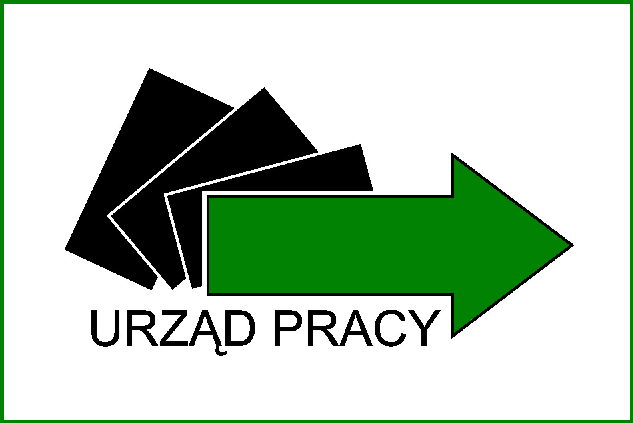 